PreCalc - 6-3 Review (Solving w/ Calculator & Applications)Solve each of the following systems of equations using matrices.(you can use a calculator, but clearly show your work & process)Solve each of the following systems of equations using matrices.(you can use a calculator, but clearly show your work & process)Solve each of the following systems of equations using matrices.(you can use a calculator, but clearly show your work & process)Solve each of the following systems of equations using matrices.(you can use a calculator, but clearly show your work & process)Solve each of the following systems of equations using matrices.(you can use a calculator, but clearly show your work & process)Given the following facts, how many of each type of ticket were sold?Given the following facts, how many of each type of ticket were sold?Given the following facts, how many of each type of ticket were sold?Given the following facts, how many of each type of ticket were sold?Given the following facts, how many of each type of ticket were sold?The Cinema sold a total of 8500 movie tickets. Proceeds totaled $64,600Matinee admission costs $5The Cinema sold a total of 8500 movie tickets. Proceeds totaled $64,600Matinee admission costs $5The Cinema sold a total of 8500 movie tickets. Proceeds totaled $64,600Matinee admission costs $5Student admission costs $6 Regular admission costs $8.50Twice as many student tickets sold compared to the matinee tickets. Student admission costs $6 Regular admission costs $8.50Twice as many student tickets sold compared to the matinee tickets. Amelia purchased 25 total pounds of dog food, bird seed, and cat food for $100. She purchased 10 pounds more dog food than bird seed. The cost per pound of each type of food is shown.Amelia purchased 25 total pounds of dog food, bird seed, and cat food for $100. She purchased 10 pounds more dog food than bird seed. The cost per pound of each type of food is shown.Amelia purchased 25 total pounds of dog food, bird seed, and cat food for $100. She purchased 10 pounds more dog food than bird seed. The cost per pound of each type of food is shown.Amelia purchased 25 total pounds of dog food, bird seed, and cat food for $100. She purchased 10 pounds more dog food than bird seed. The cost per pound of each type of food is shown.Amelia purchased 25 total pounds of dog food, bird seed, and cat food for $100. She purchased 10 pounds more dog food than bird seed. The cost per pound of each type of food is shown.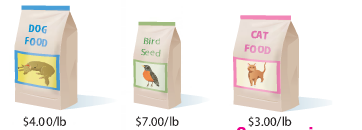 Define your variables and write a set of linear equations for this situation.Determine the number of pounds of each type of food Amelia purchased. Define your variables and write a set of linear equations for this situation.Determine the number of pounds of each type of food Amelia purchased. Define your variables and write a set of linear equations for this situation.Determine the number of pounds of each type of food Amelia purchased. Define your variables and write a set of linear equations for this situation.Determine the number of pounds of each type of food Amelia purchased. Define your variables and write a set of linear equations for this situation.Determine the number of pounds of each type of food Amelia purchased. Payton, Santiago, and Queisha each have a paper route. Payton delivers 5 times as many papers as Santiago. Santiago delivers twice as many papers as Queisha. If 20 papers were added to Payton’s route, he would then deliver four times the total number of papers that Santiago and Queisha deliver. How many papers does each person deliver?Payton, Santiago, and Queisha each have a paper route. Payton delivers 5 times as many papers as Santiago. Santiago delivers twice as many papers as Queisha. If 20 papers were added to Payton’s route, he would then deliver four times the total number of papers that Santiago and Queisha deliver. How many papers does each person deliver?Payton, Santiago, and Queisha each have a paper route. Payton delivers 5 times as many papers as Santiago. Santiago delivers twice as many papers as Queisha. If 20 papers were added to Payton’s route, he would then deliver four times the total number of papers that Santiago and Queisha deliver. How many papers does each person deliver?Payton, Santiago, and Queisha each have a paper route. Payton delivers 5 times as many papers as Santiago. Santiago delivers twice as many papers as Queisha. If 20 papers were added to Payton’s route, he would then deliver four times the total number of papers that Santiago and Queisha deliver. How many papers does each person deliver?Payton, Santiago, and Queisha each have a paper route. Payton delivers 5 times as many papers as Santiago. Santiago delivers twice as many papers as Queisha. If 20 papers were added to Payton’s route, he would then deliver four times the total number of papers that Santiago and Queisha deliver. How many papers does each person deliver?The senior classes at Tinsdale High School and Billinger High School planned separate trips to Los Angeles.  The senior class at Tinsdale High School filled 1 van and 6 buses with 365 students.  The senior class at Billinger High School filled 4 vans and 12 buses with 752 students.  Each van and each bus carried the same number of students.  How many students can a van carry?  How many students can a bus carry?The senior classes at Tinsdale High School and Billinger High School planned separate trips to Los Angeles.  The senior class at Tinsdale High School filled 1 van and 6 buses with 365 students.  The senior class at Billinger High School filled 4 vans and 12 buses with 752 students.  Each van and each bus carried the same number of students.  How many students can a van carry?  How many students can a bus carry?The senior classes at Tinsdale High School and Billinger High School planned separate trips to Los Angeles.  The senior class at Tinsdale High School filled 1 van and 6 buses with 365 students.  The senior class at Billinger High School filled 4 vans and 12 buses with 752 students.  Each van and each bus carried the same number of students.  How many students can a van carry?  How many students can a bus carry?The senior classes at Tinsdale High School and Billinger High School planned separate trips to Los Angeles.  The senior class at Tinsdale High School filled 1 van and 6 buses with 365 students.  The senior class at Billinger High School filled 4 vans and 12 buses with 752 students.  Each van and each bus carried the same number of students.  How many students can a van carry?  How many students can a bus carry?The senior classes at Tinsdale High School and Billinger High School planned separate trips to Los Angeles.  The senior class at Tinsdale High School filled 1 van and 6 buses with 365 students.  The senior class at Billinger High School filled 4 vans and 12 buses with 752 students.  Each van and each bus carried the same number of students.  How many students can a van carry?  How many students can a bus carry?